2013 Northern Mine Rescue ContestWritten Exam(Technician Team Competition)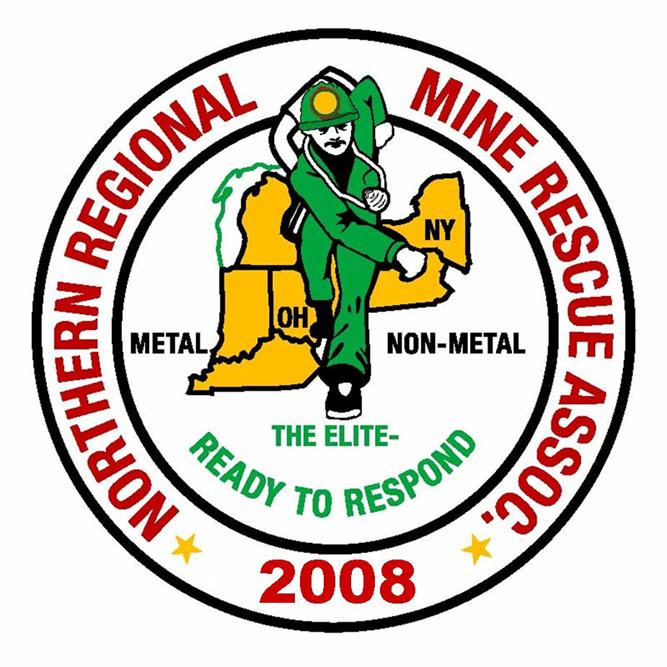 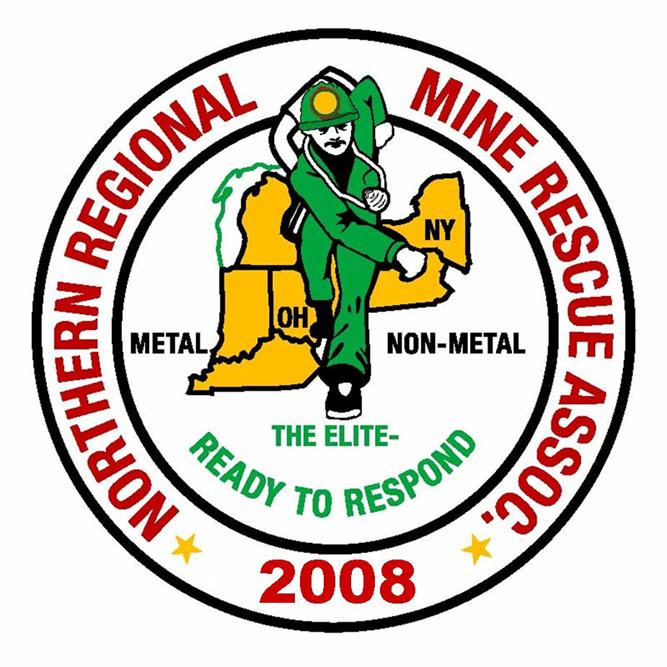 July 16, 2013Rochester, New York2013 Northern Mine Rescue ContestRochester, NYWritten Test – Technician TeamName____________________________	Company___________________________Team Name_______________________	Contest Position No.__________________Team Member No._________________Directions: Circle the letter preceding the correct answer to each of the following questions.  Circle only one answer per question.Draeger BG-4 Questions:When checking the relief valve, opening pressure gauge should be between 2 and 5 Lpm.

a. True	b. FalseRepair and general overhaul of the apparatus can only be performed by Draeger personnel.
	
a. True		b. FalseThe constant dosage metering quantity should lie between 1.5 and 1.9 Lpm.   
	a. True		b. FalseIf drainage valve opens too early or too late, this can be caused by incorrect spring pressure.
	a. True	b. FalseWhen checking the inhalation valve while testing, set the tester to negative pressure.
	a. True 	b. FalseWhen checking the Inhalation Valve – if the system does not reach 10 mbar:a.  Replace the exhalation hose.b.  Check the test apparatus for leaks.c.  Replace the inhalation hose.d.  Replace the inhalation valve or valve disc.e.  None of the above.When checking the Pressure Relief Valve:a.   Sentinel low pressure warning indicates valve failure.b.   Opening pressure should lie between 3 and 6 mbar.c.   Replace the pressure relief valve if opening pressure lies between 2 and 5 mbar.d.   Set the test unit to “negative pressure pumping.”e.   None of the aboveUsing Sentinel which of the following would not produce a successful high pressure leak test?  
	a.   Open Cylinder Valve is displayed.	b.   Oxygen cylinder pressure below 2,600 psi	c.   “X” is displayed with 4 bleeps and red LEDs flashing.	d.   Both b. and c.e.   None of the aboveWelding grade oxygen can be used to fill the BG-4 oxygen cylinders.  Trueb.   FalseDuring the shelf-life of the apparatus with the CO2 cartridge installed the operating test can be run:  
	a.   Total of 4 times with each test lasting no more than 10 minutes.	b.   Total of 8 times with each test lasting no more than 5 minutes.	c.   Total of 6 times with each test lasting no more than 15 minutes.	d.   Total of 10 times with each test lasting no more than 20 minutes.e.   None of the aboveWhen checking the response threshold of the Low Pressure Warning the alarm should activate below ___________.a.   1.4 mbarb.   2.8 mbarc.   2.2 mbard.   1.8 mbare.   None of the aboveOxygen cylinder safety precautions include: ____________.Check charging pressure before use.Do not allow oils or grease to contact the cylinder valve.Handle oxygen cylinders with care to prevent damage/rupture.All of the aboveNone of the aboveMulti-gas Instrument (iTX or MX6) Questions:
Oxygen deficient atmospheres may cause readings of combustible (methane) gas to be lower than actual concentrations.
TrueFalse
Silica can affect the combustible gas sensor and may cause readings to be lower than actual gas concentrations.
TrueFalse
Sudden changes in atmospheric pressure will not cause temporary fluctuations in the oxygen reading.
TrueFalse
The manufacturer recommends that a functional (bump) test be performed on the gas instrument after each day's use.
TrueFalse
The iTX and the MX6 ibrid use a hydrogrn 2-ion battery.
TrueFalse
When the battery life is nearing its end, the following occurs.(Answer the question for your gas instrument below)TrueFalse
While in the normal operational mode the screen on your instrument shows the battery at the ________ of the screen.
top middletop rightbottom middlebottom rightNone of the above
Industrial Scientific recommends that a full instrument calibration be performed ______.
DailyWeeklyMonthlyNone of the above
If there is an oxygen sensor installed in the iTX or MX6, it is calibrated during the zeroing operation.
TrueFalse
During calibration of the iTX or MX6, what is the recommended flow rate?0.5 Lpm1.5 Lpm2.0 Lpm2.5 LpmMSHA Publication 3027 (Module 2 – Mine Gases and Module 3 – Ventilation) Questions:
It is much easier for concentrations of explosive gases to build up when the barometric pressure is high.
TrueFalse
Air containing 4.0 % to 74.2 % hydrogen will explode even when there is as little as 5.0 % oxygen present.
TrueFalse
Porous stoppings such as concrete block stoppings are usually plastered _________ to reduce air leakage.
on the low-pressure sideon the high-pressure sideon both sidesNone of the above
Firefighting with water or foam cannot produce hydrogen.
TrueFalse
Which of the following is not a property of Carbon Dioxide?
Carbon Dioxide will neither burn nor explodeCarbon Dioxide has a specific gravity of 1.5 (rounded to the nearest tenth)Carbon Dioxide is colorless and odorlessIn normal air, Carbon Dioxide is about 0.3 percent
Smoke is not normally considered to be an asphyxiant.
TrueFalse
A disrupted ventilation system could result in an oxygen-rich atmosphere.
TrueFalse
If the oxygen content of the air drops as low as 14 percent, a person may lose consciousness.
TrueFalseFor the iTX, with a minimum of 30 minutes of battery life, the unit will emit a periodic tone.For the MX6 iBrid, if the remaining runtime is less than 30 minutes, “Low Battery” is displayed.